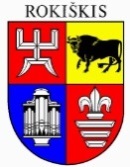 ROKIŠKIO RAJONO SAVIVALDYBĖS TARYBOS SPRENDIMO„DĖL ROKIŠKIO RAJONO SAVIVALDYBĖS TARYBOS 2023 M. GEGUŽĖS 25 D. SPRENDIMO NR. TS-154 „DĖL ROKIŠKIO RAJONO SAVIVALDYBĖS SMULKAUS IR VIDUTINIO VERSLO PLĖTROS PROGRAMOS VERTINIMO KOMISIJOS PATVIRTINIMO“ PAKEITIMO“ 1 PUNKTO Lyginamasis variantas	„1. Patvirtinti Rokiškio rajono savivaldybės smulkaus ir vidutinio verslo plėtros programos vertinimo komisiją (toliau – komisija): Birutė Bagdonienė – Rokiškio jaunimo organizacijų sąjungos „Apvalus stalas“ prezidentė;      / Birutė Bagdonienė – Rokiškio jaunimo organizacijų sąjungos „Apvalus stalas“ prezidentė,komisijos 		 (pirmininko pavaduotoja/ narė); Jurgita Blaževičiūtė – Rokiškio rajono savivaldybės administracijos Strateginio planavimo ir investicijų skyriaus vedėja; / Jurgita Blaževičiūtė – Rokiškio rajono savivaldybės administracijos Strateginio planavimo ir investicijų skyriaus vedėja, komisijos  		 (pirmininko pavaduotoja/ narė);Andrius Burnickas – Rokiškio rajono savivaldybės tarybos narys; / Andrius Burnickas – Rokiškio rajono savivaldybės tarybos narys, komisijos 		 (pirmininkas/pirmininko pavaduotojas/ narys); Laimis Magyla – Rokiškio rajono savivaldybės tarybos narys; / Laimis Magyla – Rokiškio rajono savivaldybės tarybos narys, komisijos 		 (pirmininkas/ pirmininko pavaduotojas/ narys);  	Valerijus Rancevas – Rokiškio rajono savivaldybės administracijos direktorius; / Valerijus Rancevas – Rokiškio rajono savivaldybės administracijos direktorius, komisijos          		 (pirmininko pavaduotojas/ narys);                                             Giedrius Rimkus – asociacijos „Rokiškio verslo klubas“ narys; / Giedrius Rimkus – asociacijos „Rokiškio verslo klubas“ narys, komisijos          		 (pirmininko pavaduotojas             / narys); Regina Strumskienė – Rokiškio rajono savivaldybės administracijos Teisės ir personalo skyriaus vedėja; / Regina Strumskienė – Rokiškio rajono savivaldybės administracijos Teisės ir personalo skyriaus vedėja, komisijos 			 (pirmininko pavaduotoja/ narė).“.Savivaldybės meras				            		Ramūnas GodeliauskasReda Ruželienė